OSNOVNA ŠKOLA ANTUNA MIHANOVIĆAPETROVSKOKLASA: 602-01/21-01/19URBROJ: 2140-03-380-23-21-1Petrovsko, 25.1.2021.Na temelju članka 28. stavka 2. Zakona o javnoj nabavi („Narodne novine“, broj 120./16.) i članka 89. Statuta OŠ Antuna Mihanovića Petrovsko, pristupiti Registru objavljenih ugovora možete na  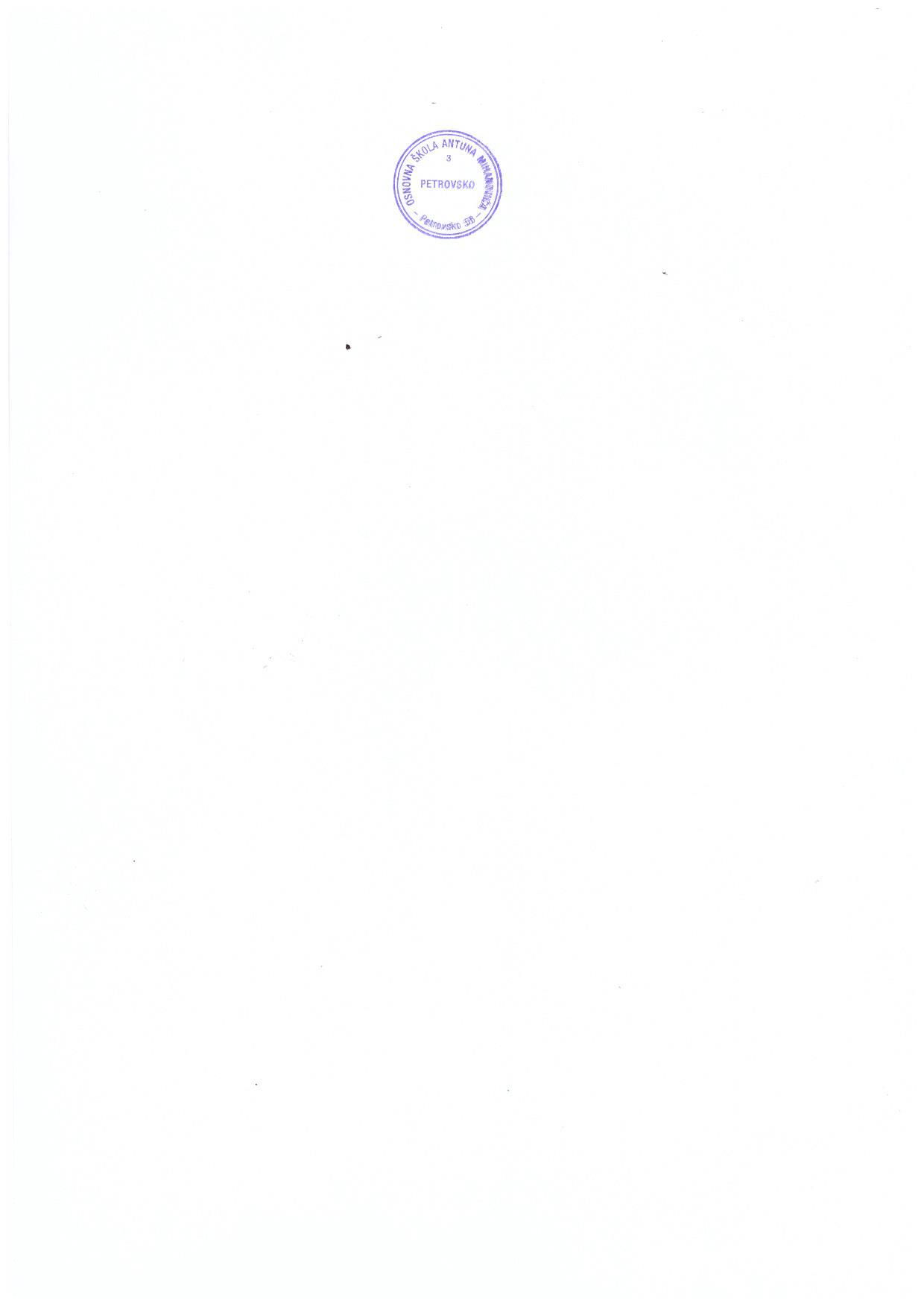 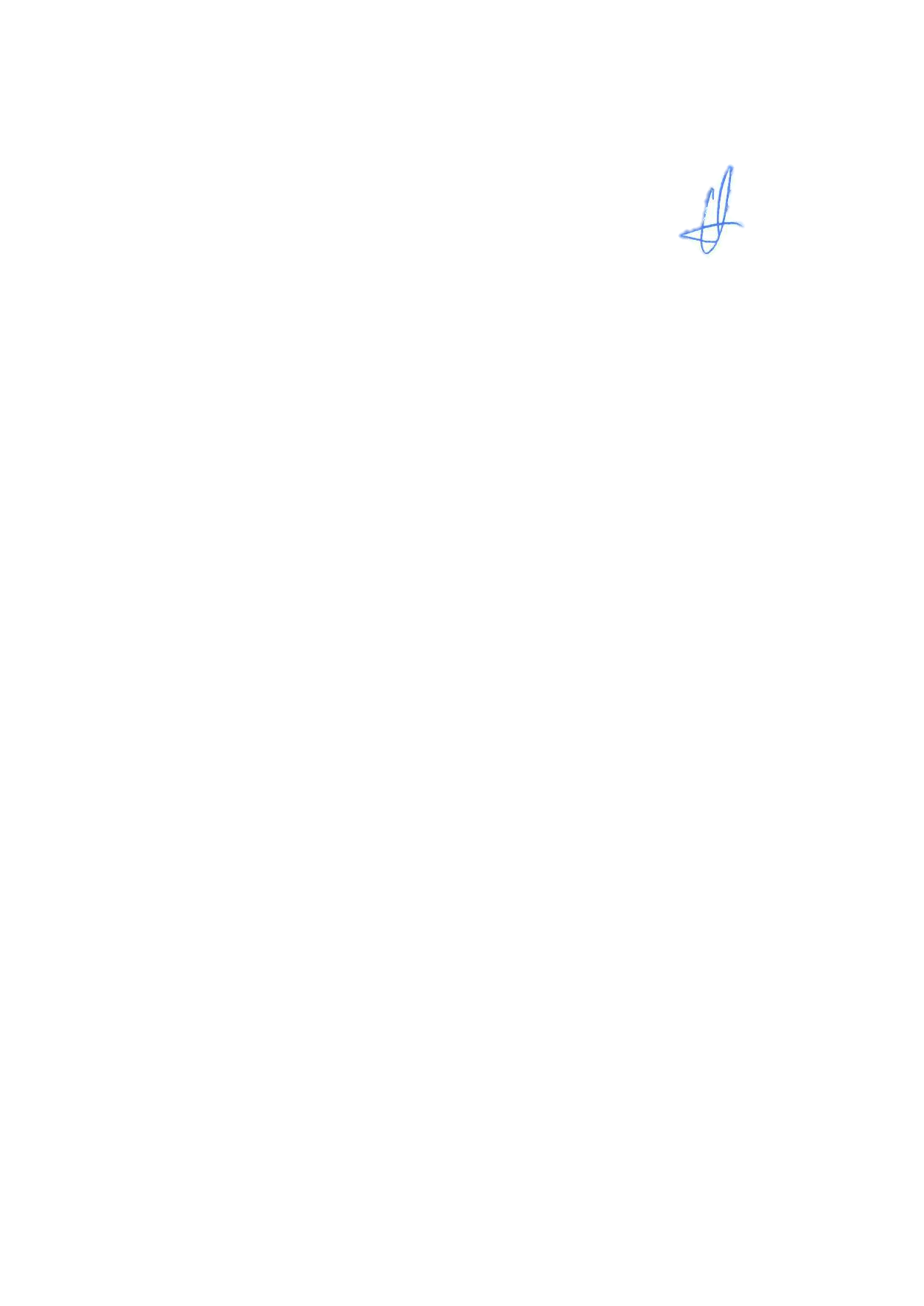                           https://eojn.nn.hr/Oglasnik/                                                                                                 RAVANTELJICA:                                                                                                 Andrijana Osredečki,s.r.